33 неделя Тема недели: "День ПобедыПериод: с 06.05 - 08.05.2020Проект: «Праздник Победы»Цель: Развитие интереса к историческому прошлому России. Знакомство с подвигами людей защитников Отечества, с традициями празднования Дня Победы в России.Итоговое мероприятие: Социальная акция «Подарок ветерану».Образовательная деятельность Времяпроведения ОДВремяпроведения ОДВремяпроведения ОДТема, задачи ОД:Понедельник,  04.05.2020 Понедельник,  04.05.2020 Понедельник,  04.05.2020 Понедельник,  04.05.2020 Понедельник,  04.05.2020 Художественная литератураХудожественная литература09:00-09:30РисованиеРисование09.40- 10.10МузыкаМузыка15.30-16:00Вторник,  05.05.2020Вторник,  05.05.2020Вторник,  05.05.2020Вторник,  05.05.2020Вторник,  05.05.2020Развитие речиРазвитие речи10.05-10.35Физическая культураФизическая культура10.45-11.15ПлаваниеПлавание15.30-16.00 Среда, 06.05.2020. Среда, 06.05.2020. Среда, 06.05.2020. Среда, 06.05.2020. Среда, 06.05.2020.	Математика и сенсорное развитие	Математика и сенсорное развитие09:00-09:30Тема: «Бабочка – хозяйка луга»Цель: Продолжаем учить детей ориентироваться в названиях месяцев года, знать последовательность дней недели. Закрепить умение считать до 20 в прямом и обратном порядке. Закрепить умение составлять и решать задачи в одно действие на сложение и вычитание. Продолжаем учить детей ориентироваться в пространстве и на листе бумаги.Тема: «Бабочка – хозяйка луга»Цель: Продолжаем учить детей ориентироваться в названиях месяцев года, знать последовательность дней недели. Закрепить умение считать до 20 в прямом и обратном порядке. Закрепить умение составлять и решать задачи в одно действие на сложение и вычитание. Продолжаем учить детей ориентироваться в пространстве и на листе бумаги.Развитие речи (за 29 неделю)Развитие речи (за 29 неделю)09.40- 10.10Тема: «Как у солнышка появились новые друзья» (за 29 неделю)Цель: Учить детей выявлять черты характера тех или иных героев, давать объективную оценку их поступкам; воспитывать в детях доброе отношение к людям, чувство сострадания.Тема: «Как у солнышка появились новые друзья» (за 29 неделю)Цель: Учить детей выявлять черты характера тех или иных героев, давать объективную оценку их поступкам; воспитывать в детях доброе отношение к людям, чувство сострадания.Художественная литератураХудожественная литература15.30 – 16.00Тема: « Беседа о празднике Победы. Чтение рассказа Л. Кассиля «Лесные партизаны» из книги «Твои защитники»Цель: Закрепить знания детей о том, как защищал наш народ свою Родину в годы Великой Отечественной войны. Воспитывать чувство патриотизма, уважение к участникам Великой Отечественной войны и труженикам тыла, желание заботиться о них.Тема: « Беседа о празднике Победы. Чтение рассказа Л. Кассиля «Лесные партизаны» из книги «Твои защитники»Цель: Закрепить знания детей о том, как защищал наш народ свою Родину в годы Великой Отечественной войны. Воспитывать чувство патриотизма, уважение к участникам Великой Отечественной войны и труженикам тыла, желание заботиться о них.Четверг, 07.05.2020Четверг, 07.05.2020Четверг, 07.05.2020Четверг, 07.05.2020Четверг, 07.05.2020Обучение грамотеОбучение грамоте9.00 – 9.30Тема: Звуки [Л ][Л‘]и буква ЛЦель: Ознакомление с артикуляцией звуков [Л] и [Л’]. Закрепление представлений о твердости-мягкости, глухости-звонкости согласных звуков. Формирование навыка узнавания звуков [Л] и [Л’] в ряду звуков, слогов, слов, в предложениях. Совершенствование навыков звукового и слогового анализа слов.Тема: Звуки [Л ][Л‘]и буква ЛЦель: Ознакомление с артикуляцией звуков [Л] и [Л’]. Закрепление представлений о твердости-мягкости, глухости-звонкости согласных звуков. Формирование навыка узнавания звуков [Л] и [Л’] в ряду звуков, слогов, слов, в предложениях. Совершенствование навыков звукового и слогового анализа слов.Физическая культураФизическая культура10.05-10.35По плану инструктораПо плану инструктораМузыкаМузыка15:30-16:00по плану муз. руководителяпо плану муз. руководителяПятница, 08.05.2020Пятница, 08.05.2020Пятница, 08.05.2020Пятница, 08.05.2020Пятница, 08.05.2020Математика и сенсорное развитиеМатематика и сенсорное развитие9.00 – 9.30Тема: "Знаки +, -, величина, математическая загадка, ориентировка во времени, соотношение количества предметов с цифрой".Цель: Закреплять умение правильно пользоваться математическими знаками +, -; отгадывать математическую загадку; определять время на часах с точностью до получаса; понимать соответствие между количеством предметов и числом. Продолжать учить измерять с помощью линейки, записывать результаты. Тема: "Знаки +, -, величина, математическая загадка, ориентировка во времени, соотношение количества предметов с цифрой".Цель: Закреплять умение правильно пользоваться математическими знаками +, -; отгадывать математическую загадку; определять время на часах с точностью до получаса; понимать соответствие между количеством предметов и числом. Продолжать учить измерять с помощью линейки, записывать результаты. Живая – неживая природаЖивая – неживая природа09.40- 10.10Тема: «Комнатные растения — спутники нашей жизни»(посадка комнатных растений)Цель: Расширять и систематизировать знания детей о комнатных растениях.Закреплять знания о строении растений, об уходе за ними, о вредителях комнатных растений, о вегетативном размножении комнатных растений. Воспитывать интерес к уходу за растениями, любовь к ним.Тема: «Комнатные растения — спутники нашей жизни»(посадка комнатных растений)Цель: Расширять и систематизировать знания детей о комнатных растениях.Закреплять знания о строении растений, об уходе за ними, о вредителях комнатных растений, о вегетативном размножении комнатных растений. Воспитывать интерес к уходу за растениями, любовь к ним.Физическая культура (У)Физическая культура (У)11.00-11.30По плану инструктораПо плану инструктораЛепка /КонструированиеЛепка /Конструирование15.30 – 16.00Тема: «Все мы знаем и умеем» (лепка по замыслу, оценка индивидуального развития)Учить: детей задумывать содержание своей работы; Добиваться воплощение замысла, используя разнообразные приемы лепки; Закреплять технические умения и навыки;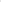 Развивать творческое воображениеТема: «Все мы знаем и умеем» (лепка по замыслу, оценка индивидуального развития)Учить: детей задумывать содержание своей работы; Добиваться воплощение замысла, используя разнообразные приемы лепки; Закреплять технические умения и навыки;Развивать творческое воображение